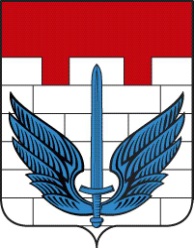 СОБРАНИЕ ДЕПУТАТОВ  ЛОКОМОТИВНОГО ГОРОДСКОГО ОКРУГАЧЕЛЯБИНСКОЙ ОБЛАСТИР Е Ш Е Н И Е02 марта 2021 г. № 14 -р                                                                                   	п. ЛокомотивныйОб утверждении Положения о премии Собрания депутатов Локомотивного городского округаВ целях поощрения работников социальной сферы и жилищно-коммунального хозяйства Локомотивного городского округа за высокое профессиональное мастерство и добросовестный труд, руководствуясь Уставом Локомотивного городского округа, Собрание депутатов Локомотивного городского округа. Решает:Утвердить до 12 ежегодных премий Собрания депутатов Локомотивного городского округа.Утвердить Положение о премии Собрания депутатов Локомотивногогородского округа (приложение 1).Утвердить форму свидетельства "Лауреат премии Собрания депутатов Локомотивного городского округа " (приложение 2).Утвердить состав комиссии по присуждению премии Собрания депутатов Локомотивного городского округа (приложение 3).Контроль исполнения настоящего решения возложить на постояннуюкомиссию по социальной политике.Данное решение направить Главе Локомотивного городского округа для подписания и официального опубликования.Председатель Собрания депутатов	Локомотивного городского округа     				               Э. А. АнаньевГлава Локомотивного городского округа                                            	А.М.МордвиновПриложение №1к решению Собрания депутатов Локомотивного городского округа от 02 марта 2021 г. N 14-рПОЛОЖЕНИЕО ПРЕМИИ СОБРАНИЯ ДЕПУТАТОВ
ЛОКОМОТИВНОЕО ЕОРОДСКОЕО ОКРУГАПремия Собрания депутатов Локомотивного городского округа (далее - премия) присуждается:работникам образования за педагогическое мастерство, создание благоприятных условий для всестороннего развития личности, разработку авторских программ и учебных пособий, высокие результаты в профессиональной деятельности;работникам дошкольного образования за создание благоприятных условий для всестороннего развития детей, педагогическое мастерство, разработку авторских программ и учебных пособий, высокие результаты в профессиональной деятельности, добросовестный труд в сфере дошкольного образованияработникам дополнительного образования за педагогическую деятельность, обеспечивающую в получение высококачественного дополнительного образования, в выявлении и развитии индивидуальных способностей обучающихся, раскрытии их творческого потенциала, в подготовке победителей региональных, всероссийских и международных конкурсах;   работникам многофункционального центра за успешное и добросовестное исполнение работником своих должностных обязанностей, применение в работе современных форм и методов организации труда, своевременное выполнение порученной работы, связанной с обеспечением рабочего процессаработникам культуры и искусства за большой личный творческий или научный вклад в развитие культуры и искусства Локомотивного городского округа, получивший общественное признание, за высокое педагогическое мастерство и создание благоприятных условий для всестороннего развития личности; спортсменам, работникам физической культуры, спорта и туризма за добросовестный и безупречный труд, высокое профессиональное мастерство, за заслуги в развитии физической культуры, спорта и туризма на территории Локомотивного городского округа;Работникам здравоохранения за добросовестный и безупречный труд, высокое профессиональное мастерство, за заслуги в развитии системы здравоохранения Локомотивного городского округа.работникам жилищно-коммунального хозяйства за добросовестный и безупречный труд, высокое профессиональное мастерство, за заслуги в развитии системы коммунального хозяйства, благоустройства территории Локомотивного городского округаЕжегодно присуждается до:трёх премий работникам образования;трёх премий работникам дошкольного образования;трёх премий работникам дополнительного образования;трёх премий работникам многофункционального центра;трёх премий работникам культуры, искусства, спорта;трех премий работникам здравоохранения;трёх премий работникам жилищно-коммунального хозяйства.Размер премии составляет 3000 рублей. Финансирование расходов, связанных с выплатой премии, производится в соответствии с Решением Собрания депутатов «О местном бюджете Локомотивного городского округа» на соответствующий финансовый год.Выдвижение кандидата на соискание премии (далее - кандидат) осуществляется Главой Локомотивного городского округа, коллективами учреждений Локомотивного городского округа, органами территориального общественного самоуправления.Материалы по кандидатуре на соискание премии представляются в Собрание депутатов Локомотивного городского округа не позднее первого сентября текущего года.При выдвижении кандидата необходимо представить:ходатайство о включении кандидата в список соискателей премии;представление на кандидата с подтверждением высоких достижений с указанием:фамилии, имени, отчества;должности, места работы;числа, месяца и года рождения;домашнего адреса с индексом;номера страхового свидетельства государственного пенсионного страхования;идентификационного номера налогоплательщика;серии, номера и даты выдачи паспорта.основные сведения о деятельности кандидата;Материалы на представленные кандидатуры не позднее 15 сентября текущего года представляются в комиссию по присуждению премии Собрания депутатов Локомотивного городского округа.Представленные материалы не рецензируются и не возвращаются.Премия присуждается Решением Собрания депутатов по представлению комиссии по присуждению премии Собрания депутатов Локомотивного городского округа.Вручение премии производится ко "Дню Локомотивного городского округа" текущего года.Лицам, награжденным премией, присваивается звание "Лауреат премии Собрания депутатов Локомотивного городского округа" и вручаются соответствующая денежная сумма и свидетельство "Лауреат премии Собрания депутатов Локомотивного городского округа".Решение Собрания депутатов Локомотивного городского округа о присуждении премии публикуется в средствах массовой информации  газете«Луч Локомотивного».Приложение 2 к решению Собрания депутатов Локомотивного городского округа от 02 марта 2021 г. N 14-рСВИДЕТЕЛЬСТВО"ЛАУРЕАТ ПРЕМИИ СОБРАНИЯ ДЕПУТАТОВ
ЛОКОМОТИВНОГО ГОРОДСКОГО ОКРУГА"ГЕРБЛОКОМОТИВНЫЙ ГОРОДСКОЙ ОКРУГ
ЧЕЛЯБИНСКАЯ ОБЛАСТЬЛАУРЕАТПРЕМИИСОБРАНИЯ ДЕПУТАТОВПремия присуждается Решением Собрания депутатов Локомотивногогородского округа от «	»	№	«О присуждении премии Собрания депутатов Локомотивного городскогоокруга»ПредседательСобрания депутатов	Э. А. АнаньевОПИСАНИЕ:Свидетельство Лауреата премии Собрания депутатов Локомотивного городского округа представляет собой документ в виде диплома размером: лист А 4 . В верхней части изображен герб Локомотивного городского округа, ниже соответствующий текст, согласно представленной схеме.Приложение 3 к Решению Собрания депутатов Локомотивного городского округа от 02 марта 2021 г. N 14-рСОСТАВкомиссии по присуждению премии Собрания депутатов Локомотивного городского округаПредседатель Собрания депутатов Локомотивного городского округа, председатель комиссии;Представитель постоянной комиссии по социальной политике, заместитель председателя комиссии;Представитель постоянной комиссии по бюджету и налоговой политике;Представитель постоянной комиссии по законодательству и местному самоуправлению;Представитель постоянной комиссии по жилищно-коммунальному хозяйству и экологии;Заместитель Главы Локомотивного городского округа по социальным вопросам (по согласованию);Руководителя учреждений образования, культуры и спорта, здравоохранения, жилищно-коммунального хозяйства.